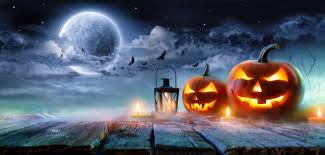 Saturday 26th 2019Pre starter nibbles & bread with homemade butters and aioli-Beetroot and sage tortelliniGarlic butter sauce-Pork fillet en crouteWith Pot roasted pigs cheek, bubble n squeak & caramelised apple Brandy gravy-Salted caramel tart, popping candyStrawberry salad£26 per person7 for 7.30pm